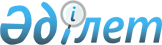 "Қазақстан Республикасы Экология, геология және табиғи ресурстар министрлігі Балық шаруашылығы комитетінің аумақтық бөлімшелерінің ережелерін бекіту туралы" Қазақстан Республикасы Экология, геология және табиғи ресурстар министрлігінің Балық шаруашылығы комитеті төрағасының 2022 жылғы 4 тамыздағы № 30-9/83 бұйрығына өзгерістер енгізу туралы
					
			Күшін жойған
			
			
		
					Қазақстан Республикасы Экология және табиғи ресурстар министрлігінің Балық шаруашылығы комитеті Төрағасының 2023 жылғы 15 ақпандағы № 30-9/23 бұйрығы. Күші жойылды - Қазақстан Республикасы Ауыл шаруашылығы министрлігінің Балық шаруашылығы комитеті Төрағасының м.а. 2024 жылғы 14 ақпандағы № 30-9/27 бұйрығымен
      Ескерту. Күші жойылды - ҚР Ауыл шаруашылығы министрлігінің Балық шаруашылығы комитеті Төрағасының м.а. 14.02.2024 № 30-9/27 бұйрығымен.
      "Қазақстан Республикасының Мемлекеттік басқару жүйесін одан әрі жетілдіру жөніндегі шаралар туралы" Қазақстан Республикасы Президентінің 2023 жылғы 2 қаңтардағы № 80 Жарлығын іске асыру жөніндегі кейбір мәселелер туралы" Қазақстан Республикасы Үкіметінің 2023 жылғы 20 қаңтардағы № 28 қаулысына сәйкес БҰЙЫРАМЫН:
      1. "Қазақстан Республикасы Экология, геология және табиғи ресурстар министрлігі Балық шаруашылығы комитетінің аумақтық бөлімшелерінің ережелерін бекіту туралы" Қазақстан Республикасы Экология, геология және табиғи ресурстар министрлігінің Балық шаруашылығы комитеті төрағасының 2022 жылғы 4 тамыздағы № 30-9/83 бұйрығына мынадай өзгерістер енгізілсін:
      тақырып мынадай редакцияда жазылсын:
      "Қазақстан Республикасы Экология және табиғи ресурстар министрлігі Балық шаруашылығы комитетінің аумақтық бөлімшелерінің ережелерін бекіту туралы";
      1-тармақ мынадай редакцияда жазылсын:
      "1. Қоса берілген:
      1) осы бұйрыққа 1-қосымшаға сәйкес "Қазақстан Республикасы Экология және табиғи ресурстар министрлігі Балық шаруашылығы комитетінің Арал-Сырдария облысаралық бассейндік балық шаруашылығы инспекциясы" республикалық мемлекеттік мекемесінің ережесі;
      2) осы бұйрыққа 2-қосымшаға сәйкес "Қазақстан Республикасы Экология және табиғи ресурстар министрлігі Балық шаруашылығы комитетінің Балқаш-Алакөл облысаралық бассейндік балық шаруашылығы инспекциясы" республикалық мемлекеттік мекемесінің ережесі;
      3) осы бұйрыққа 3-қосымшаға сәйкес "Қазақстан Республикасы Экология және табиғи ресурстар министрлігі Балық шаруашылығы комитетінің Зайсан-Ертіс облысаралық бассейндік балық шаруашылығы инспекциясы" республикалық мемлекеттік мекемесінің ережесі;
      4) осы бұйрыққа 4-қосымшаға сәйкес "Қазақстан Республикасы Экология және табиғи ресурстар министрлігі Балық шаруашылығы комитетінің Есіл облысаралық бассейндік балық шаруашылығы инспекциясы" республикалық мемлекеттік мекемесінің ережесі;
      5) осы бұйрыққа 5-қосымшаға сәйкес "Қазақстан Республикасы Экология және табиғи ресурстар министрлігі Балық шаруашылығы комитетінің Жайық-Каспий облысаралық бассейндік балық шаруашылығы инспекциясы" республикалық мемлекеттік мекемесінің ережесі;
      6) осы бұйрыққа 6-қосымшаға сәйкес "Қазақстан Республикасы Экология және табиғи ресурстар министрлігі Балық шаруашылығы комитетінің Нұра-Сарысу облысаралық бассейндік балық шаруашылығы инспекциясы" республикалық мемлекеттік мекемесінің ережесі;
      7) осы бұйрыққа 7-қосымшаға сәйкес "Қазақстан Республикасы Экология және табиғи ресурстар министрлігі Балық шаруашылығы комитетінің Тобыл-Торғай облысаралық бассейндік балық шаруашылығы инспекциясы" республикалық мемлекеттік мекемесінің ережесі;
      8) осы бұйрыққа 8-қосымшаға сәйкес "Қазақстан Республикасы Экология және табиғи ресурстар министрлігі Балық шаруашылығы комитетінің Шу-Талас облысаралық бассейндік балық шаруашылығы инспекциясы" республикалық мемлекеттік мекемесінің ережесі бекітілсін.";
      көрсетілген бұйрықпен бекітілген "Қазақстан Республикасы Экология және табиғи ресурстар министрлігі Балық шаруашылығы комитетінің Арал-Сырдария облысаралық бассейндік балық шаруашылығы инспекциясы" республикалық мемлекеттік мекемесінің Ережесінде:
      тақырып мынадай редакцияда жазылсын:
      "Қазақстан Республикасы Экология және табиғи ресурстар министрлігі Балық шаруашылығы комитетінің Арал-Сырдария облысаралық бассейндік балық шаруашылығы инспекциясы" республикалық мемлекеттік мекеме туралы Ережесі";
      1-тармақ мынадай редакцияда жазылсын:
      "1. "Қазақстан Республикасы Экология және табиғи ресурстар министрлігі Балық шаруашылығы комитетінің Арал-Сырдария облысаралық бассейндік балық шаруашылығы инспекциясы" республикалық мемлекеттік мекемесі (бұдан әрi – Инспекция) Қазақстан Республикасы Экология және табиғи ресурстар министрлігінің Балық шаруашылығы комитеті (бұдан әрі – Комитет) құзыретi шегінде Шымкент қаласы, Қызылорда және Түркістан облыстары әкімшілік шекарасының шегіндегі Арал-Сырдария бассейнінің аумағында және су айдындарында (су қорғау белдеуі мен аймағын, жағалау жиегін және санитарлық қорғау аймағын қоса алғанда) балық ресурстарын және басқа да су жануарларын қорғау, өсiмiн молайту және пайдалану саласындағы іске асыру, реттеушілік, бақылау және қадағалау функцияларын жүзеге асыратын аумақтық бөлімше болып табылады.";
      7-тармақ мынадай редакцияда жазылсын:
      "7. Инспекция құрылымын және штат санын Қазақстан Республикасы Экология және табиғи ресурстар министрімен келіскеннен кейін Қазақстан Республикасы Экология және табиғи ресурстар министрлігінің аппарат басшысы бекiтедi.";
      9-тармақ мынадай редакцияда жазылсын:
      "9. Мемлекеттік органның толық атауы – "Қазақстан Республикасы Экология және табиғи ресурстар министрлігі Балық шаруашылығы комитетiнің Арал-Сырдария облысаралық бассейндік балық шаруашылығы инспекциясы" республикалық мемлекеттiк мекемесi.";
      16-тарамақтың 40) тармақшасы мынадай редакцияда жазылсын:
      "40) Қазақстан Республикасының заңдарымен, Қазақстан Республикасы Президентінің, Үкіметінің, Қазақстан Республикасы Экология және табиғи ресурстар министрінің, Қазақстан Республикасы Экология және табиғи ресурстар министрлігі Балық шаруашылығы комитеті төрағасының актілерімен, сондай-ақ, осы Ережемен қарастырылған басқа да функцияларды атқарады.";
      18-тармақ мынадай редакцияда жазылсын:
      "18. Инспекция басшысы Қазақстан Республикасы Экология және табиғи ресурстар министрінің келісімі бойынша Қазақстан Республикасы Экология және табиғи ресурстар министрлігінің аппарат басшысымен қызметке тағайындалады және қызметтен босатылады.";
      19-тармақ мынадай редакцияда жазылсын:
      "19. Инспекция басшысының Қазақстан Республикасы Экология және табиғи ресурстар министрлігі Балық шаруашылығы комитетінің төрағасымен қызметке тағайындалатын және қызметтен босатылатын орынбасарлары болады.";
      21-тармақ мынадай редакцияда жазылсын:
      "21. Іссапарға жіберуді қоспағанда, инспекция басшысы болмаған кезеңде оның өкілеттіктерін Инспекция басшысының орынбасарына, ол болмаған жағдайда Инспекцияның басқа қызметкеріне Қазақстан Республикасының Экология және табиғи ресурстар министрлігінің аппарат басшысының бұйрығымен жүктеледі.";
      көрсетілген бұйрықпен бекітілген "Қазақстан Республикасы Экология және табиғи ресурстар министрлігі Балық шаруашылығы комитетінің Балқаш-Алакөл облысаралық бассейндік балық шаруашылығы инспекциясы" республикалық мемлекеттік мекемесінің Ережесінде:
      тақырып мынадай редакцияда жазылсын:
      "Қазақстан Республикасы Экология және табиғи ресурстар министрлігі Балық шаруашылығы комитетінің Балқаш-Алакөл облысаралық бассейндік балық шаруашылығы инспекциясы" республикалық мемлекеттік мекеме туралы ережесі";
      1-тармақ мынадай редакцияда жазылсын:
      "1. "Қазақстан Республикасы Экология және табиғи ресурстар министрлігі Балық шаруашылығы комитетінің Балқаш-Алакөл облысаралық бассейндік балық шаруашылығы инспекциясы" республикалық мемлекеттік мекемесі (бұдан әрi – Инспекция) "Қазақстан Республикасы Экология және табиғи ресурстар министрлігінің Балық шаруашылығы комитеті (бұдан әрі – Комитет) құзыретi шегінде Алматы қаласы, Алматы облысы және Жетісу облысы әкімшілік шекарасының шегіндегі Балқаш көлінде, Алакөл көлдер жүйесінде, Қапшағай су қоймасында Іле өзенінде және басқада Балқаш-Алакөл бассейнінің аумағында және су айдындарында (су қорғау белдеуі мен аймағын, жағалау жиегін және санитарлық қорғау аймағын қоса алғанда) балық ресурстарын және басқа да су жануарларын қорғау, өсiмiн молайту және пайдалану саласындағы іске асыру, реттеушілік, бақылау және қадағалау функцияларын жүзеге асыратын аумақтық бөлімше болып табылады.";
      7-тармақ мынадай редакцияда жазылсын:
      "7. Инспекция құрылымын және штат санын Қазақстан Республикасы Экология және табиғи ресурстар министрімен келіскеннен кейін Қазақстан Республикасы Экология және табиғи ресурстар министрлігінің аппарат басшысы бекiтедi.";
      9-тармақ мынадай редакцияда жазылсын:
      "9. Мемлекеттік органның толық атауы – "Қазақстан Республикасы Экология және табиғи ресурстар министрлігі Балық шаруашылығы комитетiнің Балқаш-Алакөл облысаралық бассейндік балық шаруашылығы инспекциясы" республикалық мемлекеттiк мекемесi.";
      16-тарамақтың 40) тармақшасы мынадай редакцияда жазылсын:
      "40) Қазақстан Республикасының заңдарымен, Қазақстан Республикасы Президентінің, Үкіметінің, Қазақстан Республикасы Экология және табиғи ресурстар министрінің, Қазақстан Республикасы Экология және табиғи ресурстар министрлігі Балық шаруашылығы комитеті төрағасының актілерімен, сондай-ақ, осы Ережемен қарастырылған басқа да функцияларды атқарады.";
      18-тармақ мынадай редакцияда жазылсын:
      "18. Инспекция басшысы Қазақстан Республикасы Экология және табиғи ресурстар министрінің келісімі бойынша Қазақстан Республикасы Экология және табиғи ресурстар министрлігінің аппарат басшысымен қызметке тағайындалады және қызметтен босатылады.";
      19-тармақ мынадай редакцияда жазылсын:
      "19. Инспекция басшысының Қазақстан Республикасы Экология және табиғи ресурстар министрлігі Балық шаруашылығы комитетінің төрағасымен қызметке тағайындалатын және қызметтен босатылатын орынбасарлары болады.";
      21-тармақ мынадай редакцияда жазылсын:
      "21. Іссапарға жіберуді қоспағанда, инспекция басшысы болмаған кезеңде оның өкілеттіктерін Инспекция басшысының орынбасарына, ол болмаған жағдайда Инспекцияның басқа қызметкеріне Қазақстан Республикасының Экология және табиғи ресурстар министрлігінің аппарат басшысының бұйрығымен жүктеледі.";
      көрсетілген бұйрықпен бекітілген "Қазақстан Республикасы Экология, және табиғи ресурстар министрлігі Балық шаруашылығы комитетінің Зайсан-Ертіс облысаралық бассейндік балық шаруашылығы инспекциясы" республикалық мемлекеттік мекемесінің Ережесінде:
      тақырып мынадай редакцияда жазылсын:
      "Қазақстан Республикасы Экология және табиғи ресурстар министрлігі Балық шаруашылығы комитетінің Зайсан-Ертіс облысаралық бассейндік балық шаруашылығы инспекциясы" республикалық мемлекеттік мекеме туралы ережесі";
      1-тармақ мынадай редакцияда жазылсын:
      "1. "Қазақстан Республикасы Экология және табиғи ресурстар министрлігі Балық шаруашылығы комитетінің Зайсан-Ертіс облысаралық бассейндік балық шаруашылығы инспекциясы" республикалық мемлекеттік мекемесі (бұдан әрi – Инспекция) "Қазақстан Республикасы Экология және табиғи ресурстар министрлігінің Балық шаруашылығы комитеті (бұдан әрі – Комитет) құзыретi шегінде Алакөл көлдер жүйесін қоспағанда Абай облысы, Павлодар және Шығыс Қазақстан облыстары әкімшілік шекарасының шегіндегі Ертіс бассейнінің аумағында және су айдындарында (су қорғау белдеуі мен аймағын, жағалау жиегін және санитарлық қорғау аймағын қоса алғанда) балық ресурстарын және басқа да су жануарларын қорғау, өсiмiн молайту және пайдалану саласындағы іске асыру, реттеушілік, бақылау және қадағалау функцияларын жүзеге асыратын аумақтық бөлімше болып табылады.";
      7-тармақ мынадай редакцияда жазылсын:
      "7. Инспекция құрылымын және штат санын Қазақстан Республикасы Экология және табиғи ресурстар министрімен келіскеннен кейін Қазақстан Республикасы Экология және табиғи ресурстар министрлігінің аппарат басшысы бекiтедi.";
      9-тармақ мынадай редакцияда жазылсын:
      "9. Мемлекеттік органның толық атауы – "Қазақстан Республикасы Экология және табиғи ресурстар министрлігі Балық шаруашылығы комитетiнің Зайсан-Ертіс облысаралық бассейндік балық шаруашылығы инспекциясы" республикалық мемлекеттiк мекемесi.";
      16-тарамақтың 40) тармақшасы мынадай редакцияда жазылсын:
      "40) Қазақстан Республикасының заңдарымен, Қазақстан Республикасы Президентінің, Үкіметінің, Қазақстан Республикасы Экология және табиғи ресурстар министрінің, Қазақстан Республикасы Экология және табиғи ресурстар министрлігі Балық шаруашылығы комитеті төрағасының актілерімен, сондай-ақ, осы Ережемен қарастырылған басқа да функцияларды атқарады.";
      18-тармақ мынадай редакцияда жазылсын:
      "18. Инспекция басшысы Қазақстан Республикасы Экология және табиғи ресурстар министрінің келісімі бойынша Қазақстан Республикасы Экология және табиғи ресурстар министрлігінің аппарат басшысымен қызметке тағайындалады және қызметтен босатылады.";
      19-тармақ мынадай редакцияда жазылсын:
      "19. Инспекция басшысының Қазақстан Республикасы Экология және табиғи ресурстар министрлігі Балық шаруашылығы комитетінің төрағасымен қызметке тағайындалатын және қызметтен босатылатын орынбасарлары болады.";
      21-тармақ мынадай редакцияда жазылсын:
      "21. Іссапарға жіберуді қоспағанда, инспекция басшысы болмаған кезеңде оның өкілеттіктерін Инспекция басшысының орынбасарына, ол болмаған жағдайда Инспекцияның басқа қызметкеріне Қазақстан Республикасының Экология және табиғи ресурстар министрлігінің аппарат басшысының бұйрығымен жүктеледі.";
      көрсетілген бұйрықпен бекітілген "Қазақстан Республикасы Экология және табиғи ресурстар министрлігі Балық шаруашылығы комитетінің Есіл облысаралық бассейндік балық шаруашылығы инспекциясы" республикалық мемлекеттік мекемесінің Ережесінде:
      тақырып мынадай редакцияда жазылсын:
      "Қазақстан Республикасы Экология және табиғи ресурстар министрлігі Балық шаруашылығы комитетінің Есіл облысаралық бассейндік балық шаруашылығы инспекциясы" республикалық мемлекеттік мекеме туралы ережесі";
      1-тармақ мынадай редакцияда жазылсын:
      "1. "Қазақстан Республикасы Экология және табиғи ресурстар министрлігі Балық шаруашылығы комитетінің Есіл облысаралық бассейндік балық шаруашылығы инспекциясы" республикалық мемлекеттік мекемесі (бұдан әрi – Инспекция) "Қазақстан Республикасы Экология және табиғи ресурстар министрлігінің Балық шаруашылығы комитеті (бұдан әрі – Комитет) құзыретi шегінде Астана қаласы, Ақмола және Солтүстік Қазақстан облыстары әкімшілік шекарасының шегіндегі Есіл бассейнінің аумағында және су айдындарында (су қорғау белдеуі мен аймағын, жағалау жиегін және санитарлық қорғау аймағын қоса алғанда) балық ресурстарын және басқа да су жануарларын қорғау, өсiмiн молайту және пайдалану саласындағы іске асыру, реттеушілік, бақылау және қадағалау функцияларын жүзеге асыратын аумақтық бөлімше болып табылады.";
      7-тармақ мынадай редакцияда жазылсын:
      "7. Инспекция құрылымын және штат санын Қазақстан Республикасы Экология және табиғи ресурстар министрімен келіскеннен кейін Қазақстан Республикасы Экология және табиғи ресурстар министрлігінің аппарат басшысы бекiтедi.";
      9-тармақ мынадай редакцияда жазылсын:
      "9. Мемлекеттік органның толық атауы – "Қазақстан Республикасы Экология және табиғи ресурстар министрлігі Балық шаруашылығы комитетiнің Есіл облысаралық бассейндік балық шаруашылығы инспекциясы" республикалық мемлекеттiк мекемесi.";
      16-тарамақтың 40) тармақшасы мынадай редакцияда жазылсын:
      "40) Қазақстан Республикасының заңдарымен, Қазақстан Республикасы Президентінің, Үкіметінің, Қазақстан Республикасы Экология және табиғи ресурстар министрінің, Қазақстан Республикасы Экология және табиғи ресурстар министрлігі Балық шаруашылығы комитеті төрағасының актілерімен, сондай-ақ, осы Ережемен қарастырылған басқа да функцияларды атқарады.";
      18-тармақ мынадай редакцияда жазылсын:
      "18. Инспекция басшысы Қазақстан Республикасы Экология және табиғи ресурстар министрінің келісімі бойынша Қазақстан Республикасы экология және табиғи ресурстар министрлігінің аппарат басшысымен қызметке тағайындалады және қызметтен босатылады.";
      19-тармақ мынадай редакцияда жазылсын:
      "19. Инспекция басшысының Қазақстан Республикасы Экология және табиғи ресурстар министрлігі Балық шаруашылығы комитетінің төрағасымен қызметке тағайындалатын және қызметтен босатылатын орынбасарлары болады.";
      21-тармақ мынадай редакцияда жазылсын:
      "21. Іссапарға жіберуді қоспағанда, инспекция басшысы болмаған кезеңде оның өкілеттіктерін Инспекция басшысының орынбасарына, ол болмаған жағдайда Инспекцияның басқа қызметкеріне Қазақстан Республикасының Экология және табиғи ресурстар министрлігінің аппарат басшысының бұйрығымен жүктеледі.";
      көрсетілген бұйрықпен бекітілген "Қазақстан Республикасы Экология және табиғи ресурстар министрлігі Балық шаруашылығы комитетінің Жайық-Каспий облысаралық бассейндік балық шаруашылығы инспекциясы" республикалық мемлекеттік мекемесінің Ережесінде:
      тақырып мынадай редакцияда жазылсын:
      "Қазақстан Республикасы Экология және табиғи ресурстар министрлігі Балық шаруашылығы комитетінің Жайық-Каспий облысаралық бассейндік балық шаруашылығы инспекциясы" республикалық мемлекеттік мекеме туралы ережесі";
      1-тармақ мынадай редакцияда жазылсын:
      "1. "Қазақстан Республикасы Экология және табиғи ресурстар министрлігі Балық шаруашылығы комитетінің Жайық-Каспий облысаралық бассейндік балық шаруашылығы инспекциясы" республикалық мемлекеттік мекемесі (бұдан әрi – Инспекция) "Қазақстан Республикасы Экология және табиғи ресурстар министрлігінің Балық шаруашылығы комитеті (бұдан әрі – Комитет) құзыретi шегінде Атырау, Маңғыстау және Батыс Қазақстан облыстары әкімшілік шекарасының шегіндегі Жайық-Каспий бассейнінің аумағында және су айдындарында (су қорғау белдеуі мен аймағын, жағалау жиегін және санитарлық қорғау аймағын қоса алғанда) балық ресурстарын және басқа да су жануарларын қорғау, өсiмiн молайту және пайдалану саласындағы іске асыру, реттеушілік, бақылау және қадағалау функцияларын жүзеге асыратын аумақтық бөлімше болып табылады.";
      7-тармақ мынадай редакцияда жазылсын:
      "7. Инспекция құрылымын және штат санын Қазақстан Республикасы Экология және табиғи ресурстар министрімен келіскеннен кейін Қазақстан Республикасы Экология және табиғи ресурстар министрлігінің аппарат басшысы бекiтедi.";
      9-тармақ мынадай редакцияда жазылсын:
      "9. Мемлекеттік органның толық атауы – "Қазақстан Республикасы Экология және табиғи ресурстар министрлігі Балық шаруашылығы комитетiнің Жайық-Каспий облысаралық бассейндік балық шаруашылығы инспекциясы" республикалық мемлекеттiк мекемесi.";
      16-тарамақтың 42) тармақшасы мынадай редакцияда жазылсын: 
      "42) Қазақстан Республикасының заңдарымен, Қазақстан Республикасы Президентінің, Үкіметінің, Қазақстан Республикасы Экология және табиғи ресурстар министрінің, Қазақстан Республикасы Экология және табиғи ресурстар министрлігі Балық шаруашылығы комитеті төрағасының актілерімен, сондай-ақ, осы Ережемен қарастырылған басқа да функцияларды атқарады.";
      18-тармақ мынадай редакцияда жазылсын:
      "18. Инспекция басшысы Қазақстан Республикасы Экология және табиғи ресурстар министрінің келісімі бойынша Қазақстан Республикасы экология және табиғи ресурстар министрлігінің аппарат басшысымен қызметке тағайындалады және қызметтен босатылады.";
      19-тармақ мынадай редакцияда жазылсын:
      "19. Инспекция басшысының Қазақстан Республикасы Экология және табиғи ресурстар министрлігі Балық шаруашылығы комитетінің төрағасымен қызметке тағайындалатын және қызметтен босатылатын орынбасарлары болады.";
      21-тармақ мынадай редакцияда жазылсын:
      "21. Іссапарға жіберуді қоспағанда, инспекция басшысы болмаған кезеңде оның өкілеттіктерін Инспекция басшысының орынбасарына, ол болмаған жағдайда Инспекцияның басқа қызметкеріне Қазақстан Республикасының Экология және табиғи ресурстар министрлігінің аппарат басшысының бұйрығымен жүктеледі.";
      көрсетілген бұйрықпен бекітілген "Қазақстан Республикасы Экология және табиғи ресурстар министрлігі Балық шаруашылығы комитетінің Нұра-Сарысу облысаралық бассейндік балық шаруашылығы инспекциясы" республикалық мемлекеттік мекемесінің Ережесінде:
      тақырып мынадай редакцияда жазылсын:
      "Қазақстан Республикасы Экология және табиғи ресурстар министрлігі Балық шаруашылығы комитетінің Нұра-Сарысу облысаралық бассейндік балық шаруашылығы инспекциясы" республикалық мемлекеттік мекеме туралы ережесі";
      1-тармақ мынадай редакцияда жазылсын:
      "1. "Қазақстан Республикасы Экология және табиғи ресурстар министрлігі Балық шаруашылығы комитетінің Нұра-Сарысу облысаралық бассейндік балық шаруашылығы инспекциясы" республикалық мемлекеттік мекемесі (бұдан әрi – Инспекция) "Қазақстан Республикасы Экология және табиғи ресурстар министрлігінің Балық шаруашылығы комитеті (бұдан әрі – Комитет) құзыретi шегінде Балқаш көлін қоспағанда Ұлытау облысы және Қарағанды облысы әкімшілік шекарасының шегіндегі Нұра-Сарысу бассейнінің аумағында және су айдындарында (су қорғау белдеуі мен аймағын, жағалау жиегін және санитарлық қорғау аймағын қоса алғанда) балық ресурстарын және басқа да су жануарларын қорғау, өсiмiн молайту және пайдалану саласындағы іске асыру, реттеушілік, бақылау және қадағалау функцияларын жүзеге асыратын аумақтық бөлімше болып табылады.";
      7-тармақ мынадай редакцияда жазылсын:
      "7. Инспекция құрылымын және штат санын Қазақстан Республикасы Экология және табиғи ресурстар министрімен келіскеннен кейін Қазақстан Республикасы Экология және табиғи ресурстар министрлігінің аппарат басшысы бекiтедi.";
      9-тармақ мынадай редакцияда жазылсын:
      "9. Мемлекеттік органның толық атауы – "Қазақстан Республикасы Экология және табиғи ресурстар министрлігі Балық шаруашылығы комитетiнің Нұра-Сарысу облысаралық бассейндік балық шаруашылығы инспекциясы" республикалық мемлекеттiк мекемесi.";
      16-тарамақтың 40) тармақшасы мынадай редакцияда жазылсын: 
      "40) Қазақстан Республикасының заңдарымен, Қазақстан Республикасы Президентінің, Үкіметінің, Қазақстан Республикасы экология және табиғи ресурстар министрінің, Қазақстан Республикасы экология және табиғи ресурстар министрлігі Балық шаруашылығы комитеті төрағасының актілерімен, сондай-ақ, осы Ережемен қарастырылған басқа да функцияларды атқарады.";
      18-тармақ мынадай редакцияда жазылсын:
      "18. Инспекция басшысы Қазақстан Республикасы Экология және табиғи ресурстар министрінің келісімі бойынша Қазақстан Республикасы Экология және табиғи ресурстар министрлігінің аппарат басшысымен қызметке тағайындалады және қызметтен босатылады.";
      19-тармақ мынадай редакцияда жазылсын:
      "19. Инспекция басшысының Қазақстан Республикасы Экология және табиғи ресурстар министрлігі Балық шаруашылығы комитетінің төрағасымен қызметке тағайындалатын және қызметтен босатылатын орынбасарлары болады.";
      21-тармақ мынадай редакцияда жазылсын:
      "21. Іссапарға жіберуді қоспағанда, инспекция басшысы болмаған кезеңде оның өкілеттіктерін Инспекция басшысының орынбасарына, ол болмаған жағдайда Инспекцияның басқа қызметкеріне Қазақстан Республикасының Экология және табиғи ресурстар министрлігінің аппарат басшысының бұйрығымен жүктеледі.";
      көрсетілген бұйрықпен бекітілген "Қазақстан Республикасы Экология және табиғи ресурстар министрлігі Балық шаруашылығы комитетінің Тобыл-Торғай облысаралық бассейндік балық шаруашылығы инспекциясы" республикалық мемлекеттік мекемесінің Ережесінде:
      тақырып мынадай редакцияда жазылсын:
      "Қазақстан Республикасы Экология және табиғи ресурстар министрлігі Балық шаруашылығы комитетінің Тобыл-Торғай облысаралық бассейндік балық шаруашылығы инспекциясы" республикалық мемлекеттік мекеме туралы ережесі";
      1-тармақ мынадай редакцияда жазылсын:
      "1. "Қазақстан Республикасы Экология және табиғи ресурстар министрлігі Балық шаруашылығы комитетінің Тобыл-Торғай облысаралық бассейндік балық шаруашылығы инспекциясы" республикалық мемлекеттік мекемесі (бұдан әрi – Инспекция) "Қазақстан Республикасы Экология және табиғи ресурстар министрлігінің Балық шаруашылығы комитеті (бұдан әрі – Комитет) құзыретi шегінде Қостанай және Ақтөбе облыстары (Арал теңізін қоспағанда) әкімшілік шекарасының шегіндегі Тобыл-Торғай бассейнінің аумағында және су айдындарында (су қорғау белдеуі мен аймағын, жағалау жиегін және санитарлық қорғау аймағын қоса алғанда) балық ресурстарын және басқа да су жануарларын қорғау, өсiмiн молайту және пайдалану саласындағы іске асыру, реттеушілік, бақылау және қадағалау функцияларын жүзеге асыратын аумақтық бөлімше болып табылады.";
      7-тармақ мынадай редакцияда жазылсын:
      "7. Инспекция құрылымын және штат санын Қазақстан Республикасы Экология және табиғи ресурстар министрімен келіскеннен кейін Қазақстан Республикасы Экология және табиғи ресурстар министрлігінің аппарат басшысы бекiтедi.";
      9-тармақ мынадай редакцияда жазылсын:
      "9. Мемлекеттік органның толық атауы – "Қазақстан Республикасы Экология және табиғи ресурстар министрлігі Балық шаруашылығы комитетiнің Тобыл-Торғай облысаралық бассейндік балық шаруашылығы инспекциясы" республикалық мемлекеттiк мекемесi.";
      16-тарамақтың 40) тармақшасы мынадай редакцияда жазылсын:
      "40) Қазақстан Республикасының заңдарымен, Қазақстан Республикасы Президентінің, Үкіметінің, Қазақстан Республикасы Экология және табиғи ресурстар министрінің, Қазақстан Республикасы Экология және табиғи ресурстар министрлігі Балық шаруашылығы комитеті төрағасының актілерімен, сондай-ақ, осы Ережемен қарастырылған басқа да функцияларды атқарады.";
      18-тармақ мынадай редакцияда жазылсын:
      "18. Инспекция басшысы Қазақстан Республикасы Экология және табиғи ресурстар министрінің келісімі бойынша Қазақстан Республикасы Экология және табиғи ресурстар министрлігінің аппарат басшысымен қызметке тағайындалады және қызметтен босатылады.";
      19-тармақ мынадай редакцияда жазылсын:
      "19. Инспекция басшысының Қазақстан Республикасы Экология және табиғи ресурстар министрлігі Балық шаруашылығы комитетінің төрағасымен қызметке тағайындалатын және қызметтен босатылатын орынбасарлары болады.";
      21-тармақ мынадай редакцияда жазылсын:
      "21. Іссапарға жіберуді қоспағанда, инспекция басшысы болмаған кезеңде оның өкілеттіктерін Инспекция басшысының орынбасарына, ол болмаған жағдайда Инспекцияның басқа қызметкеріне Қазақстан Республикасының Экология және табиғи ресурстар министрлігінің аппарат басшысының бұйрығымен жүктеледі.";
      көрсетілген бұйрықпен бекітілген "Қазақстан Республикасы Экология және табиғи ресурстар министрлігі Балық шаруашылығы комитетінің Шу-Талас облысаралық бассейндік балық шаруашылығы инспекциясы" республикалық мемлекеттік мекемесінің Ережесінде:
      тақырып мынадай редакцияда жазылсын:
      "Қазақстан Республикасы Экология және табиғи ресурстар министрлігі Балық шаруашылығы комитетінің Шу-Талас облысаралық бассейндік балық шаруашылығы инспекциясы" республикалық мемлекеттік мекеме туралы ережесі";
      1-тармақ мынадай редакцияда жазылсын:
      "1. "Қазақстан Республикасы Экология және табиғи ресурстар министрлігі Балық шаруашылығы комитетінің Шу-Талас облысаралық бассейндік балық шаруашылығы инспекциясы" республикалық мемлекеттік мекемесі (бұдан әрi – Инспекция) "Қазақстан Республикасы Экология және табиғи ресурстар министрлігінің Балық шаруашылығы комитеті (бұдан әрі – Комитет) құзыретi шегінде Балқаш көлін қоспағанда Жамбыл облысының әкімшілік шекарасының шегіндегі Шу-Талас бассейнінің аумағында және су айдындарында (су қорғау белдеуі мен аймағын, жағалау жиегін және санитарлық қорғау аймағын қоса алғанда) балық ресурстарын және басқа да су жануарларын қорғау, өсiмiн молайту және пайдалану саласындағы іске асыру, реттеушілік, бақылау және қадағалау функцияларын жүзеге асыратын аумақтық бөлімше болып табылады.";
      7-тармақ мынадай редакцияда жазылсын:
      "7. Инспекция құрылымын және штат санын Қазақстан Республикасы Экология және табиғи ресурстар министрімен келіскеннен кейін Қазақстан Республикасы Экология және табиғи ресурстар министрлігінің аппарат басшысы бекiтедi.";
      9-тармақ мынадай редакцияда жазылсын:
      "9. Мемлекеттік органның толық атауы – "Қазақстан Республикасы Экология және табиғи ресурстар министрлігі Балық шаруашылығы комитетiнің Шу-Талас облысаралық бассейндік балық шаруашылығы инспекциясы" республикалық мемлекеттiк мекемесi.";
      16-тарамақтың 40) тармақшасы мынадай редакцияда жазылсын:
      "40) Қазақстан Республикасының заңдарымен, Қазақстан Республикасы Президентінің, Үкіметінің, Қазақстан Республикасы Экология және табиғи ресурстар министрінің, Қазақстан Республикасы Экология және табиғи ресурстар министрлігі Балық шаруашылығы комитеті төрағасының актілерімен, сондай-ақ, осы Ережемен қарастырылған басқа да функцияларды атқарады.";
      18-тармақ мынадай редакцияда жазылсын:
      "18. Инспекция басшысы Қазақстан Республикасы Экология және табиғи ресурстар министрінің келісімі бойынша Қазақстан Республикасы Экология және табиғи ресурстар министрлігінің аппарат басшысымен қызметке тағайындалады және қызметтен босатылады.";
      19-тармақ мынадай редакцияда жазылсын:
      "19. Инспекция басшысының Қазақстан Республикасы Экология және табиғи ресурстар министрлігі Балық шаруашылығы комитетінің төрағасымен қызметке тағайындалатын және қызметтен босатылатын орынбасарлары болады.";
      21-тармақ мынадай редакцияда жазылсын:
      "21. Іссапарға жіберуді қоспағанда, инспекция басшысы болмаған кезеңде оның өкілеттіктерін Инспекция басшысының орынбасарына, ол болмаған жағдайда Инспекцияның басқа қызметкеріне Қазақстан Республикасының Экология және табиғи ресурстар министрлігінің аппарат басшысының бұйрығымен жүктеледі.".
      2. Қазақстан Республикасы Экология және табиғи ресурстар министрлігі Балық шаруашылығы комитетінің Ұйымдастыру-құқықтық жұмысы басқармасы осы бұйрықты Қазақстан Республикасы Экология және табиғи ресурстар министрлігі Балық шаруашылығы комитетінің аумақтық бөлімшелеріне жеткізсін.
      3. Қазақстан Республикасы Экология және табиғи ресурстар министрлігі Балық шаруашылығы комитетінің аумақтық бөлімшелерінің басшылары заңнамада белгіленген тәртіппен осы бұйрықты іске асыру үшін қажетті шараларды қабылдасын.
      4. Осы бұйрық қол қойылған күнінен бастап қолданысқа енгізіледі.
					© 2012. Қазақстан Республикасы Әділет министрлігінің «Қазақстан Республикасының Заңнама және құқықтық ақпарат институты» ШЖҚ РМК
				
      Қазақстан РеспубликасыныңЭкология және табиғи ресурстарминистрлігіБалық шаруашылығыкомитеті төрағасы 

Н. Жүнісов
